ДОРОГОЙ ПЕРВОКЛАССНИК!Добро пожаловать в муниципальные библиотеки Находкинского городского округа!Запишись в библиотеку, и окунись В УВЛЕКАТЕЛЬНЫЙ МИР КНИГИ И ЧТЕНИЯ!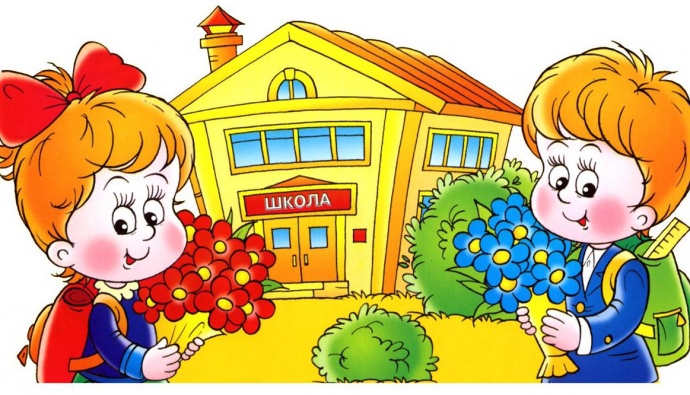 Предлагаем вашему вниманию мероприятия, ожидающие  первоклашек в муниципальных библиотеках с 1 сентября по 25 декабря 2018 года№ п./п.Дата и время проведенияНаименование мероприятияМесто проведения05.09.1811.00Экскурсия по библиотеке «Первый класс – в библиотеку первый раз»Детская библиотека №14п. Береговойул. Бабкина, 17тел. 61-70-8912.09.1812.00Литературный час«Герои сказок Горького на экране»Библиотечный комплекс «СемьЯ»ул. Арсеньева, 5тел. 62-40-7619.09.1811.00Библиотечный урок «Будем с книгами дружить»МБОУ «СОШ №22»Детская библиотека № 10ул. Юбилейная, 8тел. 62-08-0624.09.1810.00Обзор «С новой книгой назначена встреча»МБОУ «СОШ №7 «Эдельвейс» НГОБиблиотечный комплекс «Зеленый мир»ул. Фрунзе, 2-ател. 74-86-1925.09.1810.00Обзор «С новой книгой назначена встреча»МБОУ «СОШ №7 «Эдельвейс» НГОБиблиотечный комплекс «Зеленый мир»ул. Фрунзе, 2-ател. 74-86-1925.09.18Заочная экскурсия по библиотеке«Знакомьтесь, детская библиотека!»МБОУ «СОШ№2» НГОДетская библиотека №15ул. Нахимовская, 31тел. 65-83-0726.09.1813.00Информационная экскурсия «Здравствуй, книжкин дом!»Детская библиотека № 10ул. Юбилейная, 8тел. 62-08-0603.10.1812.00Громкие чтения «В ответе за тех, кого приручили»К Всемирному дню защиты животныхБиблиотечный комплекс «СемьЯ»ул. Арсеньева, 5тел. 62-40-7604.10.1811.00Беседа «Природа – это дом, в котором мы живем»Центральная городская библиотекаул. Сенявина, 13тел. 62-28-2307.10.1813.00Игра – викторина по сказке С. Аксакова «Аленький цветочек»Центральная городская библиотекаул. Сенявина, 13тел. 62-28-2308.10.1810.00Обзор «С новой книгой назначена встреча»МБОУ «СОШ №7 «Эдельвейс» НГОБиблиотечный комплекс «Зеленый мир»ул. Фрунзе, 2-ател. 74-86-1909.10.1810.00Обзор «С новой книгой назначена встреча»МБОУ «СОШ №7 «Эдельвейс» НГОБиблиотечный комплекс «Зеленый мир»ул. Фрунзе, 2-ател. 74-86-1909.10.1811.00Посвящение первоклассников в читатели «Будем с книгою дружить»Детская библиотека №14п. Береговойул. Бабкина, 17тел. 61-70-8909.10.1812.00«Приглашение в Страну Читалию» Посвящение первоклассников в читатели  к Всероссийскому дню чтения Библиотека № 23п. Врангель  ул. Первостроителей, 7     тел. 61-70-1710.10.1813.00Час информации + презентация «Символ Приморского края»  Ко Дню тиграБиблиотечный комплекс «СемьЯ»ул. Арсеньева, 5тел. 62-40-7612.10.1813.00Познавательное путешествие «Добро пожаловать в библиотеку»Детская библиотека № 10ул. Юбилейная, 8тел. 62-08-0616.10.18 13.00Экскурсия  по библиотеке«Вам знаком книжкин дом?» Библиотечный комплекс «Ливадия», п. Ливадия, ул. Заречная, 2тел. 65-28-6817.10.18Заочная экскурсия по библиотеке«Знакомьтесь, детская библиотека!»МБОУ «СОШ№17» НГОДетская библиотека №15ул. Нахимовская, 31тел. 65-83-0717.10.1813.00Экскурсия в библиотеку для первоклассников«Дом, в котором живут книги» Библиотечный комплекс «СемьЯ»ул. Арсеньева, 5тел. 62-40-7621.10.1813.00Осенние викторины «Разноцветные загадки» Библиотечный комплекс «СемьЯ»ул. Арсеньева, 5тел. 62-40-7623.10.18Заочная экскурсия по библиотеке«Знакомьтесь, детская библиотека!»МБОУ «СОШ№10» НГОДетская библиотека №15ул. Нахимовская, 31тел. 65-83-0723.10.1811.00Экскурсия по библиотеке «Вам знаком книжкин дом?»Центральная детская и юношеская библиотека, ул. Дзержинского, 12,тел.: 74-65-2924.10.1812.00Библиотечный урок «Дом, в котором живут книги»МБОУ «СОШ №3»Детская библиотека № 10ул. Юбилейная, 8тел. 62-08-0625.10.1811.00Экскурсия по библиотеке «Вам знаком книжкин дом?»Центральная детская и юношеская библиотека, ул. Дзержинского, 12,тел.: 74-65-2908.11.1813.00Экскурсия в библиотеку для первоклассников«Дом, в котором живут книги» Библиотечный комплекс «СемьЯ»ул. Арсеньева, 5тел. 62-40-7608.11.18 13.00Экскурсия  по библиотеке«Вам знаком книжкин дом?» Библиотечный комплекс «Ливадия», п. Ливадия, ул. Заречная, 2тел. 65-28-6811.11.1813.00Громкие чтения  Н. Носов «Живая шляпа»Центральная городская библиотекаул. Сенявина, 13тел. 62-28-2314.11.1813.00Информационно-познавательный час «Мы читателями стали»Детская библиотека № 10ул. Юбилейная, 8тел. 62-08-0618.11.1813.00Интеллектуальная игра «Знатокам все под силу»Библиотечный комплекс «СемьЯ»ул. Арсеньева, 5тел. 62-40-7619.11.1813.00Игровая программа «Веселая семейка»Центральная городская библиотекаул. Сенявина, 13тел. 62-28-2320.11.1811.00Библиотечный урок «Справочное царство – книжное государство»Детская библиотека №14п. Береговойул. Бабкина, 17тел. 61-70-8920.11.18Заочная экскурсия по библиотеке«Знакомьтесь, детская библиотека!»МБОУ «СОШ№24» НГОДетская библиотека №15ул. Нахимовская, 31тел. 65-83-0720.11.1813.00Экскурсия-приглашение «Приходите в книжкин дом»Детская библиотека № 10ул. Юбилейная, 8тел. 62-08-0625.11.1811.00-17.00Воскресный кинозал «Умка»Центральная городская библиотекаул. Сенявина, 13тел. 62-28-2301.12.1813.00Литературный портрет  «Удивительный мир Драгунского» Центральная городская библиотекаул. Сенявина, 13тел. 62-28-2302.12.1813.00Громкое чтение «Веселая семейка»Рассказы Н. Носова,  В. ДрагунскогоБиблиотечный комплекс «СемьЯ»ул. Арсеньева, 5тел. 62-40-7603.12.1811.00-16.00Конкурс рисунков  «Передай добро по кругу»Центральная городская библиотекаул. Сенявина, 13тел. 62-28-2305.12.1811.00Праздник доброты «В гостях у кота Леопольда»Центральная городская библиотекаул. Сенявина, 13тел. 62-28-2306.12.1813.00Экскурсия в библиотеку для первоклассников«Дом, в котором живут книги» Библиотечный комплекс «СемьЯ»ул. Арсеньева, 5тел. 62-40-7625.12.1813.00Новогодняя выставка-игра «Гирлянда вкусных загадок»Библиотечный комплекс «СемьЯ»ул. Арсеньева, 5тел. 62-40-76